Подающее устройство ПУ 1250 Назначение изделияСтанок предназначен для размотки и протяжки ленты из бухты.Технические характеристикиМаксимальная ширина материала, мм – 1250;Максимальная толщина материала, мм – 1,5;Мощность, кВт – 1,1;Скорость подачи ленты, м/мин – 6,5;Габаритные размеры, мм:  длина -1520                                              ширина - 685;                                              высота - 1070;                                              масса, кг - 390.Комплект поставки Станок протяжный, шт. – 1Паспорт на изделие и руководство по эксплуатации.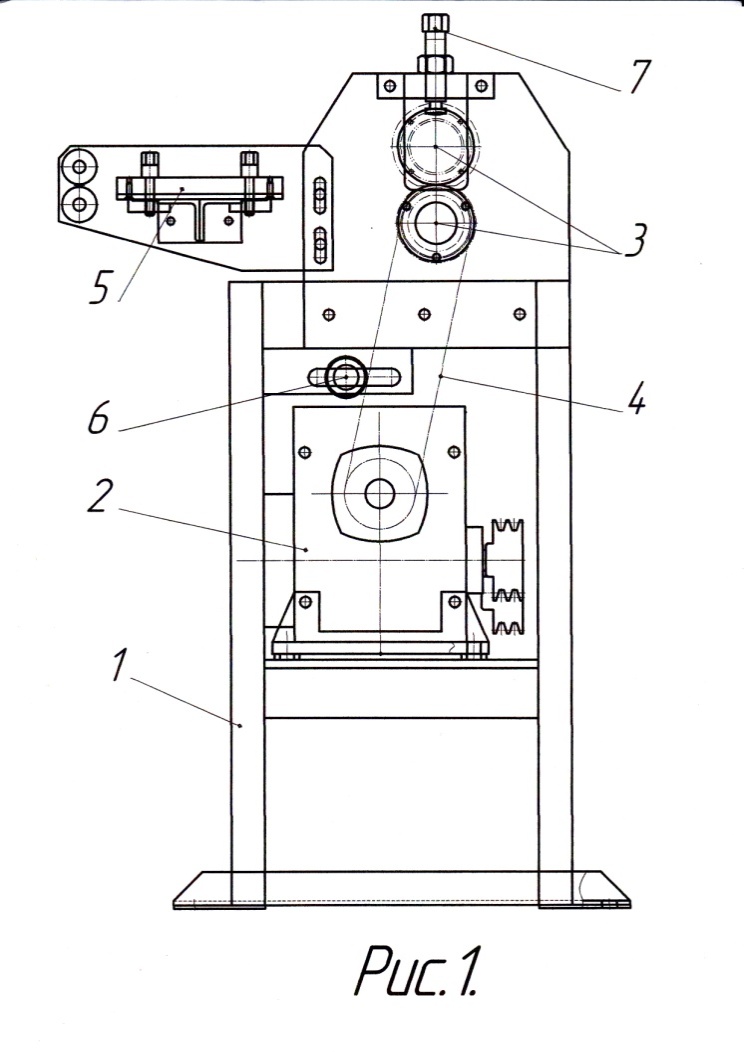 Устройство и принцип работыСтанок состоит (рис.) из рамы 1, привода 2, протяжных валов 3,  цепной передачи 4, направляющей 5.Привод 2 состоит из электродвигателя N-1.1 кВт 1000 об/мин., ременной передачи и редуктора Ч-80-50-52-1-2. Для натяжки цепной передачи 4 предусмотрено натяжное устройство 6.Лента из бухты пропускается через ролики направляющей 5 и заправляется между протяжными  валами 3.Поджим протяжных валов производится  винтами 7.